ЗАТВЕРДЖЕНОНауково-методичною радою Державного університету «Житомирська політехніка»протокол від __ _______ 20__ р. №__МЕТОДИЧНІ РЕКОМЕНДАЦІЇдля проведення практичних занять тасамостійної роботи з навчальної дисципліни «Основи інклюзивної освіти»для здобувачів вищої освіти освітнього ступеня «бакалавр»зі спеціальності: 014 «Середня освіта»освітньо-професійна програма 014.021 – Середня освіта(Англійська мова і зарубіжна література) факультет педагогічних технологій та освіти впродовж життякафедра педагогічних технологій та мовної підготовкиСхвалено на засіданні кафедри педагогічних технологій та мовної підготовкиПротокол № В.о. завідувача кафедри __________Ірина ГАЙДАЙРозробники:кандидат філологічних наук, доцент кафедриЛюдмила Суворова, асистент кафедри Юлія ГЕРАСИМЧУК, асистент кафедри Наталія  ПАНЬКОВИКЖитомир2023 – 2024 н.р.Методичні рекомендації для проведення практичних занять та самостійної роботи з навчальної дисципліни «Основи інклюзивної освіти» для здобувачів вищої освіти освітнього ступеня «бакалавр» спеціальності 014 Середня освіта ОПП: 014.021 – Середня освіта (Англійська мова і зарубіжна література). факультету педагогічних технологій та освіти впродовж життя кафедри педагогічних технологій та мовної підготовки. Розробники: кандидат філологічних наук, доцент кафедри Людмила СУВОРОВА, асистент кафедри Юлія ГЕРАСИМЧУК, асистент кафедри Наталія  ПАНЬКОВИК.Рецензенти:Кандидат філологічних наук, доцент, завідувач кафедри теоретичної  та прикладної лінгвістики Державного університету   «Житомирська політехніка» Людмила МОГЕЛЬНИЦЬКА.Кандидат педагогічних наук, в.о. завідувача кафедри педагогічних технологій та мовної підготовки Державного університету   «Житомирська політехніка» Ірина ГАЙДАЙЗМІСТВступ……………………………………………………………………………….3ПРОГРАМА НАВЧАЛЬНОЇ ДИСЦИПЛІНИ……………………………..….....9ТЕМИ ЛЕКЦІЙНИХ І ПРАКТИЧНИХ ЗАНЯТЬ………………………….......10МЕТОДИЧНІ РЕКОМЕНДАЦІЇ ДО ПРАКТИЧНИХ ЗАНЯТЬ…………........10Тема 1. Інклюзивна освіта як аспект сучасної педагогіки: понятійно-термінологічний ракурс………………………………................…………......10Тема 2. Дидактика як загальна теорія інклюзивної освіти та навчання………………………………………………………………….………12Тема 3. Інклюзивна освіта на законодавчому рівні…………………...........13Тема 4. Спеціальна освіта в Україні та модернізація освітньої галузі.…………………………………………………………………..…….…...16Тема 5. Команда супроводу дітей з особливими освітніми потребами………………………………………………………………………..18Тема 6. Корекційно-розвивальна робота та її значення при навчання дитини з особливими потребами ………………………………………………...………21Тема 7. Соціально-педагогічна діяльність педагога в організації інклюзивного  освітнього середовища……………………………………….23Тема 8. Педагогічні технології, методи і засоби інклюзивного навчання…………………………………………………………………………25Тема 9. Моделювання інклюзивного освітнього середовища та принцип доступності до навчання…………………………………….....................……27Тема 10. Батьки та їх роль у впровадженні інклюзивної освіти …………29Тема 11. Структура та організація педагогічного інклюзивного процесу…………………………………………………………………………...30Тема 12. Курикулум у навчальному, корекційному та розвивальному процесах………………………………………………………………………….32Тема 13. Особливості психолого-педагогічного оцінювання учнів з особливими освітніми потребами…………………………………………….34Тема 14. Основи інклюзивного виховання…………………………...….......36ТЕМИ ДЛЯ ПРОЄКТНОЇ САМОСТІЙНОЇ РОБОТИ.…………………….......37ЗАВДАННЯ ДЛЯ МОДУЛЬНОГО КОНТРОЛЮ……………………...….......40ПЕРЕЛІК КОНТРОЛЬНИХ ПИТАНЬ ДО ЗАЛІКУ……………………….......45КРИТЕРІЇ ОЦІНЮВАННЯ ТА ФОРМИ КОНТРОЛЮ…………………….....48ЛІТЕРАТУРА………………………………………………………………….....50ПОЯСНЮВАЛЬНА ЗАПИСКАМетодичні рекомендації до практичних занять та самостійної роботи з дисципліни «Основи інклюзивної освіти» розроблено з метою надання студентам покрокових рекомендацій та алгоритмізованих дій у підготовці до процесу навчання та виконання здобувачами освіти самостійної роботи. Методичні рекомендації передбачають набуття студентами здатності щодо опанування теоретико-методологічних, нормативно-правових та організаційно-методичних засад інклюзивної освіти; оволодіння правовими механізмами організації та практичної реалізації інклюзивного навчання осіб з особливими освітніми потребами.Результатом підготовки стане  вироблення системи навичок щодо формування усвідомленого розуміння основних положень інклюзивної освіти; вироблення навичок з організації навчання та виховання дітей з особливими освітніми потребами; забезпечення вправного володіння стратегіями суспільної взаємодії з батьками дітей з особливими потребами; оперування навичками диференційованого викладання та оцінювання; використання сучасних інформаційних та комунікативних технологій у сфері інклюзії; вправне використання законодавчої бази України у спектрі інклюзивної освіти та дотримання вимог належних практик щодо здійснення професійної діяльності; розробка додаткових методик, педагогічних практик, дієвих механізмів щодо навчання здобувачів з ООП.Програма курсу «Основи інклюзивної освіти» складає 90 годин, викладається на ІІІ курсі, де студенти опановують означений курс як вибіркову дисципліну. За програмою студенти вказаної спеціальності оволодівають знаннями з 2 змістових модулів: «Інклюзивна освіта як стратегічна модель соціального устрою», «Освітній процес в умовах інклюзії: від теорії до практики».Студенти спеціальності 014 Середня освіта опановують курс «Основи інклюзивної освіти» на лекційних і практичних заняттях. Практичні заняття охоплюють 32 аудиторних години, натомість на самостійне опрацювання відведено 86 години. Викладання означеної дисципліни завершується заліком. ПРОГРАМА НАВЧАЛЬНОЇ ДИСЦИПЛІНИМодуль 1. ІНКЛЮЗИВНА ОСВІТА ЯК СТРАТЕГІЧНА МОДЕЛЬ СОЦІАЛЬНОГО УСТРОЮЗмістовий модуль 1. Методологічні та законодавчо-нормативні механізми інклюзивної освітиТема 1. Інклюзивна освіта як аспект сучасної педагогіки: понятійно-термінологічний ракурс.Предмет і структура курсу «Основи інклюзивної освіти». Зміст і основні завдання курсу.Місце дисципліни «Основи інклюзивної освіти» у системі наук.Інклюзія  як ключова стратегія  міжнародного  законодавства.  Українське    освітнє  законодавство  та  нормативно‐правові  акти  в  галузі  спеціальної  й інклюзивної освіти.Завдання та принципи інклюзивної освіти.Поняття «сегрегація», «інтеграція», «інклюзія», «виключення», «особа з особливими освітніми потребами». Принципи та функції інклюзивної освіти.Тема 2. Дидактика як загальна теорія інклюзивної освіти та навчання. Виникнення і розвиток інклюзивної освіти та навчання . Предметі і завдання дидактики інклюзивної освіти, її базові категорії.  Система закладів освіти для дітей з обмеженими можливостями.  Особливості організації інклюзивного навчання в загальноосвітніх закладах.Тема 3. Інклюзивна освіта на законодавчому рівні. Загальна декларація прав людини. Конвенція про боротьбу з дискримінацією у сфері освіти. Забезпечення інклюзивного навчання у міжнародних документах: конвенції, декларації. Національне законодавство щодо питання інклюзії. Українське    освітнє  законодавство  та  нормативно‐правові  акти  в  галузі  спеціальної  й інклюзивної освіти.Освіта – 2030: впровадження загальної інклюзивної і справедливої якісної освіти та навчання упродовж усього життя.Тема 4. Спеціальна освіта в Україні та модернізація освітньої галузі. Діти з особливими освітніми потребами у закладах освіти.Типологія порушень психофізичного розвитку у дітей. Специфіка впровадження інклюзивного навчання в Україні.Переваги інклюзивної  освіти. Аналіз найпоширеніших проблемних аспектів  у навчанні дітей з особливими потребами.Категорії дітей з ООП.Тема 5. Команда психолого-педагогічного супроводу дитини з особливими освітніми потребами: функціональна роль та стратегічність.Поняття «команда психолого-педагогічного супроводу». Склад команди психолого-педагогічного супроводу. Завдання команди супроводу: визначення напрямів супроводу, розробка ПІР, моніторинг умов освітньої інтеграції, проведення інформаційно-консультативної роботи. Характеристика принципів роботи та функції учасників команди супроводу. Особливості визначення потенційних можливостей і потреб дитини з особливими освітніми потребами командою супроводу. Визначення додаткових освітніх та соціальних потреб. Проведення моніторингу для оцінки ефективності інклюзивного навчання.Тема 6. Корекційно-розвивальна робота як невід’ємний механізм інклюзивної освіти.Поняття корекційно-розвивального навчання.Значення корекційно-розвивальної діяльності у процесі навчання дітей з особливими освітніми потребами. Мультидисциплінарна команда та її діяльність в умовах інклюзивного навчального закладу. Співпраця фахівців як умова успішності інклюзивного навчання педагогів.Тема 7. Соціально-педагогічна діяльність педагога в організації інклюзивного освітнього середовища.Методологічна основа соціально-педагогічної діяльності як засобу інклюзивного навчання.Роль соціально-педагогічної діяльності педагога.Закономірності, принципи, функції та напрями соціально-педагогічної діяльності у контексті інклюзії.Професійна компетентність педагога при виконанні соціально-педагогічної діяльності в інклюзивному освітньому середовищі.Тема 8. Методи і засоби інклюзивного навчання. Сутність, функції та структура методу в педагогіці.  Класифікація методів навчання.Загальні методи навчання.Інноваційні освітні практики. Спеціальні методи навчання. Методи розвитку когнітивної сфери.  Методи розвитку і корекції емоційної сфери. Методичні прийоми корекції.Критерії вибору методів навчання. Засоби навчання в інклюзії.Модуль 2. освітній процес в умовах інклюзії: від теорії до практикиЗмістовий модуль 2. Організація інклюзивного навчання та визначення його змістових стратегій.Тема 9. Моделювання інклюзивного освітнього середовища  та принцип доступності до навчання. Історія розвитку універсального дизайну. Принципи універсального дизайну та «доступність». Доступність: архітектурна та візуальна. Розумні пристосування. Поняття «інклюзивне освітнє середовище». Зовнішній і внутрішній дизайн закладів освіти. Доступність закладів освіти. Інформаційна доступність.Тема 10. Батьки та їх роль у впровадженні інклюзивної освіти.Роль сім’ї в процесі інтегрування дитини з особливими освітніми потребами в загальноосвітнє середовище. Батьки – як члени навчальних команд. Роль батьків в оцінюванні розвитку своєї дитини. Співпраця батьків з педагогами та персоналом школи. Обмін конструктивною інформацією. Роль громадських організацій та соціальних служб у наданні допомоги сім’ям з дітьми з ООП. Батьки – активні учасники шкільної громади. Волонтерство та адвокатство батьків.Тема 11. Структура та організація педагогічного інклюзивного процесу. Цілісність педагогічного процесу, його системний характер, компоненти.Сутність, мета і завдання інклюзивного навчання.Підготовка вчителя до організації навчального процесу. Педагогічна діагностика як етап підготовки до навчального процесу.Попередня та безпосередня підготовки до навчального процесу. Визначення мети і цільових завдань уроку в умовах організації інклюзивного середовища.Тема 12. Курикулум у навчальному, корекційному та розвивальному процесах. Курикулум як навчально-методичне забезпечення інклюзивної освіти: механізми та складові. Державний стандарт для дітей з особливими освітніми потребами.Загальноосвітні, спеціальні та корекційно-розвивальні програми, їх адаптація та модифікація. Реалізація курикулуму в навчальному процесі.Тема 13. Особливості психолого-педагогічного оцінювання учнів з особливими освітніми потребами.Інструментарій оцінювання. Діагностичне та якісне оцінювання.  Вивчення стану соціальної компетентності учнів з особливими освітніми потребами. Спостереження та інтерв’ю. Тестування в умовах інклюзивного навчання.Сутність компонентів діагностування в умовах інклюзивного навчання.Портфоліо учнів як засіб оцінювання індивідуальних досягнень.Тема 14. Теорія інклюзивного виховання.Поняття інклюзивного виховання.Сутність інклюзивного виховання на сучасному етапі.Основні методи і форми інклюзивного виховання.Тема 15. Форми організації процесу навчання в інклюзивному освітньому середовищі.Форми організації інклюзивного навчання.Спеціальні форми навчання в інклюзивному класі.Сучасні системи навчання як основа стратегій викладання в інклюзивному навчальному закладі. «Особлива дитина: навчання і виховання».Тема 16. Педагогічні технології інклюзивного навчання. Технології інклюзивної освіти. Диференційоване викладання як педагогічна технологія. Адаптації та модифікації у диференційованому викладанні. Моделі та форми спільного викладання вчителя асистента вчителя. Особливості спільного викладання в класі. Індивідуальне оцінювання розвитку дитини. 2.ТЕМИ ЛЕКЦІЙНИХ І ПРАКТИЧНИХ ЗАНЯТЬ3. МЕТОДИЧНІ РЕКОМЕНДАЦІЇ ДО ПРАКТИЧНИХ ЗАНЯТЬПрактичне заняття № 1Тема: Інклюзивна освіта як аспект сучасної педагогіки: понятійно-термінологічний ракурс.Література (основна):Діти з особливими потребами у загальноосвітньому просторі: початкова ланка / під ред. В. І. Бондаря, В. В. Засенка. К. : 2004.Основи корекційної педагогіки : навчально-методичний посібник / За заг. ред. C. П. Миронової. Кам'янець-Подільський : Кам'янець-Подільський національний університет імені Івана Огієнка, 2010.  264 c. Шевців З. М. Основи інклюзивної педагогіки : підручник. К. : «Центр учбової літератури», 2016. 248 с. Додаткова:Дятленко Н., Софій Н., Кавун Ю. Оцінка впливу інклюзивної моделі освіти на учасників проекту. К. : Всеукраїнський фонд «Крок за кроком», 2005.  Єжова Т. Є. Соціальна реабілітація дітей з інвалідністю : навч. посіб. К. : Київ, ун-т ім. Б. Грінченка, 2011. 284 с. Індекс інклюзії : Навчально-методичний посібник / кол. упорядників: Патрикеева О. О., Дятленко Н. М., Софій Н. 3., Найда Ю. М. Під заг. ред. Шинкаренко В. І. К. : ТОВ «Видавничий дім “Плеяди”», 2013. 100 с. Колупаева А.А. Досвід реалізації інклюзивної освіти в країнах Європи / Колупаева А.А. Педагогічні основи інтегрування школярів з особливостями психофізичного розвитку в загальноосвітні навчальні заклади: Монографія, К. : Педагогічна думка, 2007. 458 с. Колупаєва А.А., Найда Ю.М. Основи інклюзивної освіти. Навчально-методичний посібник. К. : «А.С.К.», 2012. 308с. Особливості роботи з дітьми з особливими освітніми потребами в умовах інклюзивного навчання. Вісник №4 НДЛ інклюзивної освіти. / Упорядники: Савчук Л.О., Юхимець І.В., Рівне : РОІППО, 2013. 53с. Пристосування шкільних приміщень до потреб дітей з особливостями психофізичного розвитку. Інклюзивна школа: особливості організації та управління : Навчально-методичний посібник / За заг. ред. Даниленко Л.І. К. : 2007. 128 с. Таранченко О. М. Диференційоване викладання в інклюзивному класі: навчально- методичний посібник. К. : Видавнича група «А.С.К.», 2012.  124 с.План:Предмет і структура курсу «Основи інклюзивної освіти». Зміст і основні завдання курсу.Місце дисципліни «Основи інклюзивної освіти» у системі наук.Інклюзія  як ключова стратегія  міжнародного  законодавства.  Українське    освітнє  законодавство  та  нормативно‐правові  акти  в  галузі  спеціальної  й інклюзивної освіти.Завдання та принципи інклюзивної освіти.Поняття «сегрегація», «інтеграція», «інклюзія», «виключення», «особа з особливими освітніми потребами». Принципи та функції інклюзивної освіти.2. Виконання практичних завдань і вправ, відповідно до теми.1. Як Ви розумієте розмаїття, гнучкість і трансформацію  освітнього середовища, наведіть конкретні приклади? 2. Наведіть  приклади  розмаїття  навчального  середовища,  гнучкості  навчального  процесу та трансформації освітньої системи. 3. Як  соціально‐політичні  процеси  вплинули  на  освіту  дітей  з  порушеннями  психофізичного розвитку? 4. Які  позитиви  від  навчання  в  інклюзивному  середовищі  одержують  діти  з  типовим розвитком? 3. Завдання для письмового самостійного виконання.Зазначте  відмінності між  термінами: «аномальні  діти»  та  «діти  з  особливими  освітніми потребами».Означне основні ознаки сегрегативного та інклюзивного навчання. Теми для доповідей та рефератів1. Історичне підґрунтя інклюзивної освіти. 2. Термінологія та її значення у сучасній педагогіці  3. Медична модель порушень розвитку. 4. Соціальна модель порушень розвитку. 5. Категоріальність дітей з особливими потребами.Практичне заняття № 2Тема: Дидактика як загальна теорія інклюзивної освіти та навчання.Література (основна):Діти з особливими потребами у загальноосвітньому просторі: початкова ланка / під ред. В. І. Бондаря, В. В. Засенка. К. : 2004.Основи корекційної педагогіки : навчально-методичний посібник / За заг. ред. C. П. Миронової. Кам'янець-Подільський : Кам'янець-Подільський національний університет імені Івана Огієнка, 2010.  264 c. Шевців З. М. Основи інклюзивної педагогіки : підручник. К. : «Центр учбової літератури», 2016. 248 с. Додаткова:Індекс інклюзії : Навчально-методичний посібник / кол. упорядників: Патрикеева О. О., Дятленко Н. М., Софій Н. 3., Найда Ю. М. Під заг. ред. Шинкаренко В. І. К. : ТОВ «Видавничий дім “Плеяди”», 2013. 100 с. Колупаева А.А. Досвід реалізації інклюзивної освіти в країнах Європи / Колупаева А.А. Педагогічні основи інтегрування школярів з особливостями психофізичного розвитку в загальноосвітні навчальні заклади: Монографія, К. : Педагогічна думка, 2007. 458 с. Колупаєва А.А., Найда Ю.М. Основи інклюзивної освіти. Навчально-методичний посібник. К. : «А.С.К.», 2012. 308с.План:Виникнення і розвиток інклюзивної освіти та навчання . Предметі і завдання дидактики інклюзивної освіти, її базові категорії.  Система закладів освіти для дітей з обмеженими можливостями.  Особливості організації інклюзивного навчання в загальноосвітніх закладах.2. Виконання практичних завдань відповідно до теми.1. Назвіть  і  проаналізуйте  соціальні  моделі,  за  якими  формувалася  суспільна думка стосовно осіб з порушеннями психофізичного розвитку. 2. Розкрийте особливості інклюзії як моделі суспільного облаштування. 3. Визначте та прокоментуйте основні принципи інклюзивного навчання4. Охарактеризуйте процес еволюції ставлення суспільства та держави  до осіб з порушеннями психофізичного розвитку.3. Завдання для письмового самостійного виконання.Заповніть картку4. Практично-педагогічне проблемне  завдання.  Скориставшись  запропонованою  цитатою,  визначте  основні  моменти  впровадження  інклюзивної  освіти  в  сучасну  освітню  систему: «Насамперед,  ми  повинні  зробити  освітню  систему  досить  гнучкою,  аби  вона  відповідала  різноманітним  запитам  людей.  Втім,  якщо  ми  розуміємо  залучення  як  трансформацію,  необхідно  докорінно  змінити  наше  ставлення  до  розмаїття  людського  матеріалу,  з  яким  має  справу  освітня  система.  Це  розмаїття  варто  розглядати  не  як  джерело  труднощів,  а,  навпаки, –  як  атрибут  реальності,  який  варто  сприймати  і,  більше  того,  цінувати.  За умови такого  підходу  ми  заперечуємо  визначення норми як щось гомогенне й стабільне, ми бачимо норму в розмаїття. Існування  різних  категорій  учнів,  кожна  з  яких  має  свої  освітні  потреби,  стає  основою, на якій вибудовується вся педагогіка».Теми для доповідей та рефератів1. Термінологія та її значення у сучасній педагогіці  2. Соціальна модель порушень розвитку. 3. Категоріальність дітей з особливими потребами.Практичне заняття № 3Тема: Інклюзивна освіта на законодавчому рівні.		Література (основна):Діти з особливими потребами у загальноосвітньому просторі: початкова ланка / під ред. В. І. Бондаря, В. В. Засенка. К. : 2004.Основи корекційної педагогіки : навчально-методичний посібник / За заг. ред. C. П. Миронової. Кам'янець-Подільський : Кам'янець-Подільський національний університет імені Івана Огієнка, 2010.  264 c. Шевців З. М. Основи інклюзивної педагогіки : підручник. К. : «Центр учбової літератури», 2016. 248 с. Додаткова:Дятленко Н., Софій Н., Кавун Ю. Оцінка впливу інклюзивної моделі освіти на учасників проекту. К. : Всеукраїнський фонд «Крок за кроком», 2005.  Єжова Т. Є. Соціальна реабілітація дітей з інвалідністю : навч. посіб. К. : Київ, ун-т ім. Б. Грінченка, 2011. 284 с.  Колупаєва А.А., Найда Ю.М. Основи інклюзивної освіти. Навчально-методичний посібник. К. : «А.С.К.», 2012. 308с. Пристосування шкільних приміщень до потреб дітей з особливостями психофізичного розвитку. Інклюзивна школа: особливості організації та управління : Навчально-методичний посібник / За заг. ред. Даниленко Л.І. К. : 2007. 128 с. Таранченко О. М. Диференційоване викладання в інклюзивному класі: навчально-методичний посібник. К. : Видавнича група «А.С.К.», 2012.  124 с.План:Загальна декларація прав людини. Конвенція про боротьбу з дискримінацією у сфері освіти. Забезпечення інклюзивного навчання у міжнародних документах: конвенції, декларації. Національне законодавство щодо питання інклюзії. Українське    освітнє  законодавство  та  нормативно‐правові  акти  в  галузі  спеціальної  й інклюзивної освіти.Освіта – 2030: впровадження загальної інклюзивної і справедливої якісної освіти та навчання упродовж усього життя.2. Виконання практичних завдань, вправ відповідно до теми.1. Назвіть і проаналізуйте основні міжнародні документи в галузі прав осіб  з порушеннями психофізичного розвитку. 2. Розкрийте  основні  принципи  інклюзивної  освіти,  задекларовані  у  Саламанкській декларації. 3. Визначте, які статті Закону «Про освіту» сприяють розбудові інклюзивної  освіти в Україні.4. Охарактеризуйте  основні  міжнародні  документи  ООН  і  ЮНЕСКО  в  галузі  прав осіб з порушеннями психофізичного розвитку.3. Завдання для письмового самостійного виконання.Заповніть картку4. Практично-педагогічні проблемні  завдання.1. Проаналізуйте статтю 23 Конвенції про права дитини, де зазначається, що  «Неповносправна  в  розумовому  чи  фізичному  відношенні  дитина  повинна  мати  повноцінне  і  достойне  життя  в  нормальних  умовах,  які  сприяють  зростанню впевненості в  собі  та  забезпечують  її  участь у житті  суспільства…  Дитина‐інвалід  має  право  на  особливий  догляд,  освіту, допомогу, аби мати повноцінне і  гідне життя в умовах, що забезпечують  максимальну  самостійність  і  соціальну  інтеграцію»,  та  визначте,  чи  закріплені ці права в основних законах України. 2. Визначте  основоположні    права  осіб  з  порушеннями,  які  викладено  в «Стандартних правилах забезпечення рівних можливостей для інвалідів».Завдання для  письмового самостійного виконання1. Визначте  основні  напрями  співробітництва  педагогічного  персоналу,  фахівців, громадських та благодійних організацій з батьками. 2. Чому саме батьки повинні обстоювати визначальне право у виборі освітніх послуг для  своєї  дитини, контролювати,  стежити  за  процесом  навчання,  брати  в  ньому  участь? Теми для доповідей та рефератів1. Закони України про право на освіту дітей з особливими потребами. 2. Нормативно‐правові  акти,  які  регламентують  інклюзивне  навчання  дітей  з  особливими освітніми потребами. 3. Аналіз  документа  «Порядок  організації  інклюзивного  навчання  у  загальноосвітніх навчальних закладах про інклюзивне навчання».Практичне заняття № 4Тема:   Спеціальна освіта в Україні та модернізація освітньої галузі.Література (основна):Діти з особливими потребами у загальноосвітньому просторі: початкова ланка / під ред. В. І. Бондаря, В. В. Засенка. К. : 2004.Основи корекційної педагогіки : навчально-методичний посібник / За заг. ред. C. П. Миронової. Кам'янець-Подільський : Кам'янець-Подільський національний університет імені Івана Огієнка, 2010.  264 c. Шевців З. М. Основи інклюзивної педагогіки : підручник. К. : «Центр учбової літератури», 2016. 248 с. Додаткова:Асистент вчителя в інклюзивному класі: навчально-методичний посібник / За ред. Н. М. Дятленко, Н. 3. Софій., О. В. Мартинчук, Ю. М. Найда; під заг. ред. М. Ф. Войцехівського. К.: ТОВ Видавничий дім «Плеяди», 2015. 172 с. Архітектурна доступність шкіл: навч.-метод, посіб. / за заг. ред. Л.Ю. Байди, О.В.Красюкової-Еннс К. : 2012. 88 с. Діти з особливими потребами у загальноосвітньому просторі: початкова ланка / під ред. В. І. Бондаря, В. В. Засенка. К. : 2004.Індекс інклюзії : Навчально-методичний посібник / кол. упорядників: Патрикеева О. О., Дятленко Н. М., Софій Н. 3., Найда Ю. М. Під заг. ред. Шинкаренко В. І. К. : ТОВ «Видавничий дім “Плеяди”», 2013. 100 с. Колупаева А.А. Досвід реалізації інклюзивної освіти в країнах Європи / Колупаева А.А. Педагогічні основи інтегрування школярів з особливостями психофізичного розвитку в загальноосвітні навчальні заклади: Монографія, К. : Педагогічна думка, 2007. 458 с.Основи корекційної педагогіки : навчально-методичний посібник / За заг. ред. C. П. Миронової. Кам'янець-Подільський : Кам'янецьПодільський національний університет імені Івана Огієнка, 2010.  264 c. Особливості роботи з дітьми з особливими освітніми потребами в умовах інклюзивного навчання. Вісник №4 НДЛ інклюзивної освіти. / Упорядники: Савчук Л.О., Юхимець І.В., Рівне : РОІППО, 2013. 53с.Пристосування шкільних приміщень до потреб дітей з особливостями психофізичного розвитку. Інклюзивна школа: особливості організації та управління : Навчально-методичний посібник / За заг.ред. Даниленко Л.І. К. : 2007. 128 с. Таранченко О. М. Диференційоване викладання в інклюзивному класі: навчально- методичний посібник. К. : Видавнича група «А.С.К.», 2012.  124 с.План:Діти з особливими освітніми потребами у закладах освіти.Типологія порушень психофізичного розвитку у дітей. Специфіка впровадження інклюзивного навчання в Україні.Переваги інклюзивної  освіти. Аналіз найпоширеніших проблемних аспектів  у навчанні дітей з особливими потребами.Категорії дітей з ООП.Виконання практичних завдань, вправ відповідно до теми. 1. Проаналізуйте    вертикальну  та  горизонтальну  структуру  спеціальної  освіти в Україні. 2. Розкрийте особливості  впровадження інклюзивної освіти в Україні. 3. Проаналізуйте  класифікацію  дітей  з  порушеннями  психофізичного  розвитку.Практично-педагогічні проблемні  завдання.Підберіть з власного досвіду  приклад педагогічної ситуації, що ілюструє   стихійне  інтегрування  дитини  з  порушеннями  психофізичного  розвитку  у  загальноосвітній  простір  та  прокоментуйте.  Після  виконання  завдання  – обговорення з групою в аудиторії. Складіть питання для дискусії.  2. Прокоментуйте  цитату: «Проблема  інтеграції  в  спеціальній  освіті  не  вичерпується  тільки  залученням  дитини  з  особливими  потребами  до колективів  здорових  дітей.  Інтеграційні  тенденції  спостерігаються  у  змісті  спеціальної  освіти,  в  системі  навчальних  закладів  для  дітей  з  відхиленнями  в  розвитку.  Ці  тенденції  перспективні,  оскільки  пов’язані  із  загальними  процесами розвитку науки і цивілізації».2. Поясніть відмінності між «державоцентричною» та «дитиноцентричною» освітніми системами. 3. Чому інклюзивна освіта визначена як найбільш інноваційний рух в освіті 21‐го  століття?Завдання для  письмового самостійного виконанняОхарактеризуйте систему спеціальної освіти України. Визначте,  як  демократичні  процеси  вплинули  на  функціонування  освітньої системи. Зазначте позитиви й негативи стихійного інтегрування.Заповніть картку:Теми для доповідей та рефератів1. Стихійне інтегрування дітей з порушеннями психофізичного розвитку як ознака  системи демократичних процесів в освіті. 2. Спеціальної освіти області, в якій я проживаю. 3. Загальні  рекомендації  щодо  впровадження  інклюзивного  навчання  в  окремій  області, районі, місті.Практичне заняття № 5Тема: Команда супроводу дітей з особливими освітніми потребами.Література (основна):Діти з особливими потребами у загальноосвітньому просторі: початкова ланка / під ред. В. І. Бондаря, В. В. Засенка. К. : 2004.Колупаєва А.А., Найда Ю.М. Основи інклюзивної освіти. Навчально-методичний посібник. К. : «А.С.К.», 2012. 308с.Основи корекційної педагогіки : навчально-методичний посібник / За заг. ред. C. П. Миронової. Кам'янець-Подільський : Кам'янець-Подільський національний університет імені Івана Огієнка, 2010.  264 c. Шевців З. М. Основи інклюзивної педагогіки : підручник. К. : «Центр учбової літератури», 2016. 248 с. Додаткова:Асистент вчителя в інклюзивному класі: навчально-методичний посібник / За ред. Н. М. Дятленко, Н. 3. Софій., О. В. Мартинчук, Ю. М. Найда; під заг. ред. М. Ф. Войцехівського. К.: ТОВ Видавничий дім «Плеяди», 2015. 172 с. Діти з особливими потребами у загальноосвітньому просторі: початкова ланка / під ред. В. І. Бондаря, В. В. Засенка. К. : 2004.Індекс інклюзії : Навчально-методичний посібник / кол. упорядників: Патрикеева О. О., Дятленко Н. М., Софій Н. 3., Найда Ю. М. Під заг. ред. Шинкаренко В. І. К. : ТОВ «Видавничий дім “Плеяди”», 2013. 100 с. Колупаева А.А. Досвід реалізації інклюзивної освіти в країнах Європи / Колупаева А.А. Педагогічні основи інтегрування школярів з особливостями психофізичного розвитку в загальноосвітні навчальні заклади: Монографія, К. : Педагогічна думка, 2007. 458 с.Основи корекційної педагогіки : навчально-методичний посібник / За заг. ред. C. П. Миронової. Кам'янець-Подільський : Кам'янець-Подільський національний університет імені Івана Огієнка, 2010.  264 c.Пристосування шкільних приміщень до потреб дітей з особливостями психофізичного розвитку. Інклюзивна школа: особливості організації та управління : Навчально-методичний посібник / За заг. ред. Даниленко Л.І. К. : 2007. 128 с.Таранченко О. М. Диференційоване викладання в інклюзивному класі: навчально-методичний посібник. К. : Видавнича група «А.С.К.», 2012.  124 с.План:Поняття «команда психолого-педагогічного супроводу». Склад команди психолого-педагогічного супроводу. Завдання команди супроводу: визначення напрямів супроводу, розробка ПІР, моніторинг умов освітньої інтеграції, проведення інформаційно-консультативної роботи. Характеристика принципів роботи та функції учасників команди супроводу. Особливості визначення потенційних можливостей і потреб дитини з особливими освітніми потребами командою супроводу. Визначення додаткових освітніх та соціальних потреб. Проведення моніторингу для оцінки ефективності інклюзивного навчання.Дайте  відповідь  на  такі  запитання  стосовно  інклюзивної  практики  у  навчальному закладі, який ви добре знаєте.Чи всі діти з порушеннями розвитку навчаються у школах поблизу своєї  домівки, до яких би вони ходили в разі відсутності порушень?Чи всі діти з порушеннями розвитку беруть участь у заходах школи? Чи отримують діти з порушеннями розвитку підтримку, яка їм потрібна  для  успіху  (пристосування  навчання,  допоміжні  комунікаційні  пристрої, допомога дорослих і однолітків)?Чи проводиться навчання персоналу, волонтерів, сімей і представників  громади  щодо  питань,  пов’язаних  з  інклюзією  та  її  найкращими  зразками? Чи користуються учні з порушеннями розвитку тими самими місцями і  послугами, що й інші учні (наприклад, громадський транспорт, кафе та  ін.)? Чи  отримують  педагоги  та  персонал  підтримку,  необхідну  для  результативного  навчання  і/або  залучення  всіх  дітей  до  заходів  чи  уроків (консультації й співпраця з професіоналами)? Чи  є  в  організації  або  школі  бачення  ініціативи  тощо,  яка  активно  сприяє інклюзіїТеми для доповідей та рефератів1. Роль батьків у впровадженні інклюзивної освіти. 2. Інклюзивна школа – осередок громади.3. Педагог інклюзивної школи: десять кроків до вдосконалення. 4. Як створити школу для учнів? Заповніть картку:Складіть 15 питань для проведення регіонального моніторингу щодо оцінки ефективності інклюзивного навчання. Охарактеризуйте подану ілюстрацію, означте функціональну роль кожного учасника команди супроводу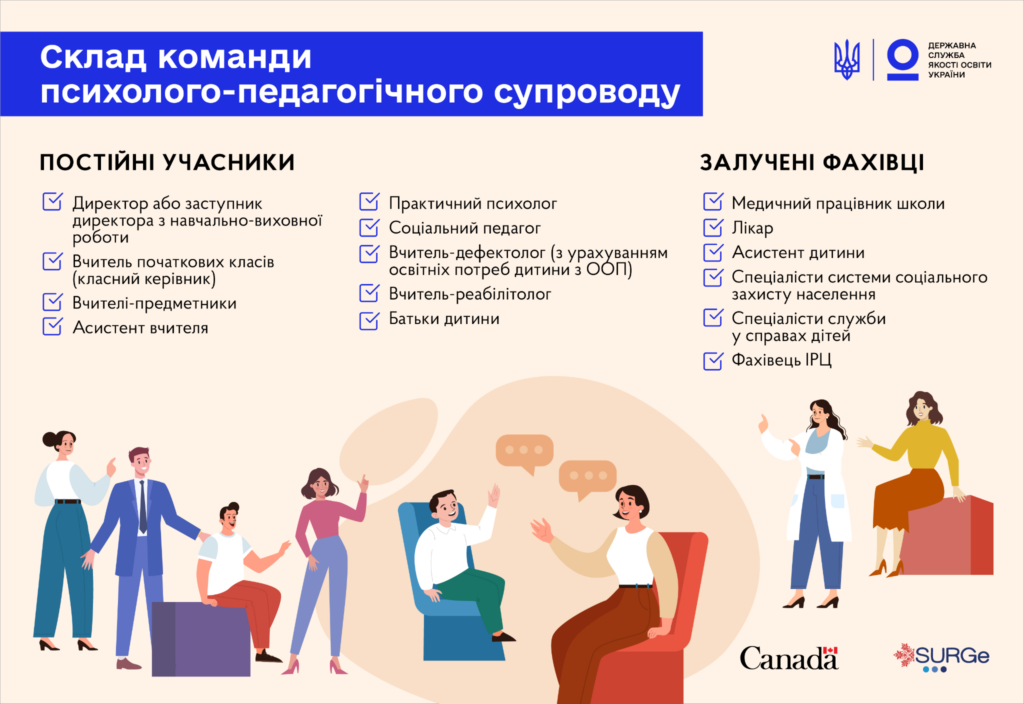 Практичне заняття № 6Тема: Корекційно-розвивальна робота та її значення при навчанні дитини з особливими по требами.Література (основна):Діти з особливими потребами у загальноосвітньому просторі: початкова ланка / під ред. В. І. Бондаря, В. В. Засенка. К. : 2004.Колупаєва А.А., Найда Ю.М. Основи інклюзивної освіти. Навчально-методичний посібник. К. : «А.С.К.», 2012. 308с.Основи корекційної педагогіки : навчально-методичний посібник / За заг. ред. C. П. Миронової. Кам'янець-Подільський : Кам'янець-Подільський національний університет імені Івана Огієнка, 2010.  264 c. Шевців З. М. Основи інклюзивної педагогіки : підручник. К. : «Центр учбової літератури», 2016. 248 с. Додаткова:Діти з особливими потребами у загальноосвітньому просторі: початкова ланка / під ред. В. І. Бондаря, В. В. Засенка. К. : 2004.Єжова Т. Є. Соціальна реабілітація дітей з інвалідністю : навч. посіб. К. : Київ, ун-т ім. Б. Грінченка, 2011. 284 с. Основи корекційної педагогіки : навчально-методичний посібник / За заг. ред. C. П. Миронової. Кам'янець-Подільський : Кам'янець-Подільський національний університет імені Івана Огієнка, 2010.  264 c. Особливості роботи з дітьми з особливими освітніми потребами в умовах інклюзивного навчання. Вісник №4 НДЛ інклюзивної освіти. / Упорядники: Савчук Л.О., Юхимець І.В., Рівне : РОІППО, 2013. 53с.Пристосування шкільних приміщень до потреб дітей з особливостями психофізичного розвитку. Інклюзивна школа: особливості організації та управління : Навчально-методичний посібник / За заг. ред. Даниленко Л.І. К. : 2007. 128 с.План:Поняття корекційно-розвивального навчання.Значення корекційно-розвивальної діяльності у процесі навчання дітей з особливими освітніми потребами. Мультидисциплінарна команда та її діяльність в умовах інклюзивного навчального закладу. Співпраця фахівців як умова успішності інклюзивного навчання педагогів.1. Дайте  письмові відповіді  на  такі  запитання. 1. Розкрийте загальне поняття про корекцію та компенсацію. 2. Назвіть  фундаментальні  положення  психології,  на  яких  будується  корекція психічного розвитку. 3. Визначте стратегічну мету й завдання корекційно‐розвивальної роботи з  дітьми з особливими потребами в умовах інклюзіїТворча вправаСтудентам  пропонується  на  основі  теоретичних  знань  розробити  програму  (за  вибором  та  зразком)  і  оформити  в  зошиті  відповідно  до  поданого  в  методичних вказівках прикладу. Після виконання завдання – обговорення з групою в аудиторії:    Обґрунтувати  вибір  індивідуальної,  групової  (в  закритій  або  відкритій  групі)  чи змішаної форми корекційної роботи для таких випадків: a) дитина з раннім дитячим аутизмом (четверта група); b) дитина з простою дислалією; c) дитина з розумовою відсталістю; d) дитина з порушенням міжособистісних стосунків (образливістю); e) підліток  з  акцентуацією  характеру,  яка  спричинила  стан  дезадаптації.  Запропонувати  шляхи  створення  розвиваючого  середовища  в  загальноосвітній школі для включення дітей із порушеннями інтелекту.Теми для доповідей та рефератів1. Методичні вимоги до складання корекційних програм. 2. Обґрунтування вибору форми роботи, режиму проведення занять. 3. Вимоги  до  комплектування  груп  дітей  з  особливими  потребами  для  проведення корекційної роботи. 4. Зміст і оформлення корекційної програми. 5. Документація, яка ведеться в ході реалізації корекційної програмиЗаповніть картку:Практичне заняття № 7Тема: Соціально-педагогічна діяльність педагога в організації інклюзивного освітнього середовища.Література (основна):Колупаєва А.А., Найда Ю.М. Основи інклюзивної освіти. Навчально-методичний посібник. К. : «А.С.К.», 2012. 308с.Основи корекційної педагогіки : навчально-методичний посібник / За заг. ред. C. П. Миронової. Кам'янець-Подільський : Кам'янець-Подільський національний університет імені Івана Огієнка, 2010.  264 c. Шевців З. М. Основи інклюзивної педагогіки : підручник. К. : «Центр учбової літератури», 2016. 248 с. Додаткова:Асистент вчителя в інклюзивному класі: навчально-методичний посібник / За ред. Н. М. Дятленко, Н. 3. Софій., О. В. Мартинчук, Ю. М. Найда; під заг. ред. М. Ф. Войцехівського. К.: ТОВ Видавничий дім «Плеяди», 2015. 172 с. Дятленко Н., Софій Н., Кавун Ю. Оцінка впливу інклюзивної моделі освіти на учасників проекту. К. : Всеукраїнський фонд «Крок за кроком», 2005. Єжова Т. Є. Соціальна реабілітація дітей з інвалідністю : навч. посіб. К. : Київ, ун-т ім. Б. Грінченка, 2011. 284 с. Основи корекційної педагогіки : навчально-методичний посібник / За заг. ред. C. П. Миронової. Кам'янець-Подільський : Кам'янець-Подільський національний університет імені Івана Огієнка, 2010.  264 c. Таранченко О. М. Диференційоване викладання в інклюзивному класі: навчально- методичний посібник. К. : Видавнича група «А.С.К.», 2012.  124 с.План:Методологічна основа соціально-педагогічної діяльності як засобу інклюзивного навчання.Роль соціально-педагогічної діяльності педагога.Закономірності, принципи, функції та напрями соціально-педагогічної діяльності у контексті інклюзії.Професійна компетентність педагога при виконанні соціально-педагогічної діяльності в інклюзивному освітньому середовищі.Опрацювати підручник: Шевців З. М. Основи інклюзивної педагогіки : підручник. К. : «Центр учбової літератури», 2016. 248 с. – С.129 – 141. Дайте  письмові відповіді  на  такі  запитання. Назвіть  причини,  внаслідок  яких  впровадження  інклюзії  у  школі  може  виявитися неефективним.Перерахуйте складники успішного впровадження інклюзивної практики.Якою має бути ефективна школа?Охарактеризуйте роль педагога у впровадженні інклюзивної практики.Творча вправаРозгляньте запропоновані ситуації. Чи вважаєте ви, що досвідчений учитель та  початківець  у  цих  ситуаціях  зіткнуться  з  різними  проблемами?  Означте  проблеми, які, на вашу думку, можуть виникнути перед ними:  До школи зарахували нового учня з порушенням слуху.    Спеціальний  педагог  запропонував  попрацювати  з  групою  учнів,  у  котрих  спостерігаються труднощі в навчанні.Навчальна вправа  Заповніть  «батьківський  записник»  та  обговоріть  результати,  розподіливши  ролі: батька та  педагога (можна опитати знайому маму чи тата дитини з ООП)                                 БАТЬКІВСЬКИЙ ЗАПИСНИК   Моя дитина має успіхи в таких сферах: _____________________________ _______________________________________________________________  Ознаки,  що  вказують  на  можливі  труднощі  в  навчанні  та  потребу  більшої  підтримки: _________________________________________________ Інформація,  яку  я  можу  надати  стосовно  потреб  моєї  дитини  в  навчанні: __________________________________________________________________  Зразки запитань, які  можна обговорити з учителями дитини:  Які успіхи моєї дитини у школі в цьому році?    Чи є у вас якісь особливі зауваження щодо її навчання або поведінки? Як  школа  визначає  дітей,  котрі  можуть  мати  особливі  потреби  в  навчанні? Як я можу взяти участь в оцінці навчальних потреб моєї дитини? Заповніть картку:Практичне заняття № 8Тема: Педагогічні технології, методи і засоби інклюзивного навчання.Література (основна):Колупаєва А.А., Найда Ю.М. Основи інклюзивної освіти. Навчально-методичний посібник. К. : «А.С.К.», 2012. 308с.Основи корекційної педагогіки : навчально-методичний посібник / За заг. ред. C. П. Миронової. Кам'янець-Подільський : Кам'янець-Подільський національний університет імені Івана Огієнка, 2010.  264 c. Шевців З. М. Основи інклюзивної педагогіки : підручник. К. : «Центр учбової літератури», 2016. 248 с. Додаткова:Діти з особливими потребами у загальноосвітньому просторі: початкова ланка / під ред. В. І. Бондаря, В. В. Засенка. К. : 2004.Дятленко Н., Софій Н., Кавун Ю. Оцінка впливу інклюзивної моделі освіти на учасників проекту. К. : Всеукраїнський фонд «Крок за кроком», 2005. Індекс інклюзії : Навчально-методичний посібник / кол. упорядників: Патрикеева О. О., Дятленко Н. М., Софій Н. 3., Найда Ю. М. Під заг. ред. Шинкаренко В. І. К. : ТОВ «Видавничий дім “Плеяди”», 2013. 100 с. Колупаева А.А. Досвід реалізації інклюзивної освіти в країнах Європи. Педагогічні основи інтегрування школярів з особливостями психофізичного розвитку в загальноосвітні навчальні заклади: Монографія, К. : Педагогічна думка, 2007. 458 с.Таранченко О. М. Диференційоване викладання в інклюзивному класі: навчально- методичний посібник. К. : Видавнича група «А.С.К.», 2012.  124 с.План:Сутність, функції та структура методу в педагогіці.  Класифікація методів навчання.Загальні методи навчання.Інноваційні освітні практики. Спеціальні методи навчання. Методи розвитку когнітивної сфери.  Методи розвитку і корекції емоційної сфери. Методичні прийоми корекції конативної сфери.Критерії вибору методів навчання. Засоби навчання в інклюзії.1. Опрацювати підручник Шевців З. М. Основи інклюзивної педагогіки : підручник. К. : «Центр учбової літератури», 2016. 248 с. – С.171 – 198.2. Завдання для письмового самостійного виконання.(прокоментуйте подану модель структури методу навчання, поясніть значення понять, наведених у схемі).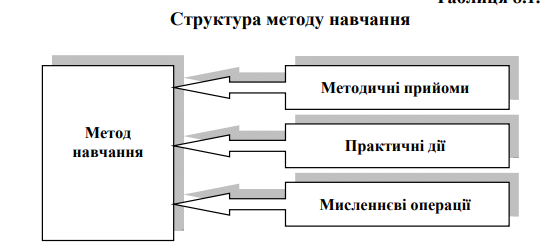 3.  Дайте  письмові відповіді  на  подані запитання. 1. Дайте визначення методу навчання. Проаналізуйте структурні компоненти методу. 2. Назвіть чинники, які визначають доцільність використання конкретного методу в інклюзивному процесі. 3. Які загальні методи навчання слід використовувати з метою активізації пізнавальної діяльності? 4. Розкрийте сутність традиційних інтенсивних методів навчання. Назвіть їх. 5. Яка роль інноваційних методів навчання в інклюзивному класі? 6. Схарактеризуйте основні інтерактивні методи навчання.7. Як на уроці в інклюзивному класі вчитель початкових класів має використовувати спеціальні методи колекційної роботи? Назвіть ці методи. 8. Що таке методичний прийом? Які методичні прийоми розвитку емоційної сфери молодших школярів використовуються в інклюзивному класі? 9. Назвіть методичні прийоми розвитку конативної сфери молодших школярів в інклюзивному навчанні. 10. Назвіть критерії вибору методів навчання в інклюзивному класі. 11. Дайте визначення засобу навчання. Назвіть класифікацію засобів навчання. 12. Яких вимоги до засобів навчання повинен дотримуватися вчитель у процесі навчання в інклюзивному класі?Творча вправаПідберіть набір спеціальних методів та засобів навчання, які варто застосовувати в інклюзивному класі під час вивчення англійської мови.Підготуйте проєкт-презентацію на тему: «Засоби інклюзивного навчання».Практичне заняття № 9Тема: Моделювання інклюзивного освітнього середовища  та принцип доступності до навчання. Література (основна):Колупаєва А.А., Найда Ю.М. Основи інклюзивної освіти. Навчально-методичний посібник. К. : «А.С.К.», 2012. 308с.Основи корекційної педагогіки : навчально-методичний посібник / За заг. ред. C. П. Миронової. Кам'янець-Подільський : Кам'янець-Подільський національний університет імені Івана Огієнка, 2010.  264 c. Шевців З. М. Основи інклюзивної педагогіки : підручник. К. : «Центр учбової літератури», 2016. 248 с. Додаткова:Архітектурна доступність шкіл: навч.-метод, посіб. / за заг. ред. Л.Ю. Байди, О.В. Красюкової-Еннс. К. : 2012. 88 с. Діти з особливими потребами у загальноосвітньому просторі: початкова ланка / під ред. В. І. Бондаря, В. В. Засенка. К. : 2004.Колупаева А.А. Досвід реалізації інклюзивної освіти в країнах Європи. Педагогічні основи інтегрування школярів з особливостями психофізичного розвитку в загальноосвітні навчальні заклади: Монографія, К. : Педагогічна думка, 2007. 458 с.Пристосування шкільних приміщень до потреб дітей з особливостями психофізичного розвитку. Інклюзивна школа: особливості організації та управління : Навчально-методичний посібник / За заг.ред. Даниленко Л.І. К. : 2007. 128 с.План:Історія розвитку універсального дизайну. Принципи універсального дизайну та «доступність». Доступність: архітектурна та візуальна. Розумні пристосування. Поняття «інклюзивне освітнє середовище». Зовнішній і внутрішній дизайн закладів освіти. Доступність закладів освіти. Інформаційна доступність.1. Опрацювати підручник: Шевців З. М. Основи інклюзивної педагогіки : підручник. К. : «Центр учбової літератури», 2016. 248 с. – С.171 – 198.2. Завдання творчо-пошукового характеру.Скористайтесь  статтею  Тіма  Лормана  «Сім  стовпів  підтримки  інклюзивної освіти. Як перейти від запитання «Чому?» до запитання «Як?» «охарактеризуйте  кожен зі «стовпів».   Після виконання завдання кожен презентує свої тези. Після завершення – обговорення.3. Дайте  письмово відповіді  на  такі  запитання  стосовно  інклюзивної  практики  у  навчальному закладі, який ви добре знаєте. 1. Чи всі діти з порушеннями розвитку навчаються у школах поблизу своєї  домівки, до яких би вони ходили в разі відсутності порушень? 2. Чи всі діти з порушеннями розвитку беруть участь у заходах школи?3. Чи отримують діти з порушеннями розвитку підтримку, яка їм потрібна  для  успіху  (пристосування  навчання,  допоміжні  комунікаційні  пристрої, допомога дорослих і однолітків)?4. Чи проводиться навчання персоналу, волонтерів, сімей і представників  громади  щодо  питань,  пов’язаних  з  інклюзією  та  її  найкращими  зразками?5. Чи користуються учні з порушеннями розвитку тими самими місцями і  послугами, що й інші учні (наприклад, громадський транспорт, кафе та  ін.)?4. Творча вправаСкладіть письмово таблицю-проєкт: «Як би ви облаштували кабінет з англійської мови для учнів з:Аутизмом;Вадами опорно-рухового характеру;ДЦП;Вадами слуху;Вадами зору».Практичне заняття № 10Тема: Батьки та їх роль у впровадженні інклюзивної освіти. Література (основна):Колупаєва А.А., Найда Ю.М. Основи інклюзивної освіти. Навчально-методичний посібник. К. : «А.С.К.», 2012. 308с.Основи корекційної педагогіки : навчально-методичний посібник / За заг. ред. C. П. Миронової. Кам'янець-Подільський : Кам'янець-Подільський національний університет імені Івана Огієнка, 2010.  264 c. Шевців З. М. Основи інклюзивної педагогіки : підручник. К. : «Центр учбової літератури», 2016. 248 с. Додаткова:Діти з особливими потребами у загальноосвітньому просторі: початкова ланка / під ред. В. І. Бондаря, В. В. Засенка. К. : 2004.Особливості роботи з дітьми з особливими освітніми потребами в умовах інклюзивного навчання. Вісник №4 НДЛ інклюзивної освіти. / Упорядники: Савчук Л.О., Юхимець І.В., Рівне : РОІППО, 2013. 53с.Таранченко О. М. Диференційоване викладання в інклюзивному класі: навчально-методичний посібник. К. : Видавнича група «А.С.К.», 2012.  124 с.План:Роль сім’ї в процесі інтегрування дитини з особливими освітніми потребами в загальноосвітнє середовище. Батьки – як члени навчальних команд. Роль батьків в оцінюванні розвитку своєї дитини. Співпраця батьків з педагогами та персоналом школи. Обмін конструктивною інформацією. Роль громадських організацій та соціальних служб у наданні допомоги сім’ям з дітьми з ООП. Батьки – активні учасники шкільної громади. Волонтерство та адвокатство батьків.Опрацювати джерело: Колупаєва А.А., Таранченко О.М. «Інклюзивна освіта: від основ до практики»: [монографія]. К. : ТОВ «АТОПОЛ», 2016. 152 с. – (Серія «Інклюзивна освіта») (С. 127 – 140).Завдання творчо-методичного характеру.Уявіть ситуацію: Ви – класний керівник. Ваш клас має двоє дітей з ООП. Діагнози – 1) синдром дефіциту уваги та гіперактивності; 2) затримка психічного розвитку з порушенням когнітивних функцій. Складіть анкети-опитування (10 питань) для батьків дитини з особливими освітніми потребами з метою оптимальної роботи – навчання, виховання, розвитку.3. Дайте  письмово відповіді  на  такі  запитання  стосовно  інклюзивної  практики  у  навчальному закладі, який ви добре знаєте. 1. Чому потрібно прагнути, щоб дитина навчалася саме у школі?2. Як батькам варто співпрацювати з адміністрацією школи?3. Як зрозуміти, наскільки доцільними є вимоги батьків або дії адміністрації закладу?4. Які питання потрібно обговорювати батькам з адміністрацією школи в першу чергу?5. Як використовувати освітню субвенцію? Як батькам зрозуміти механізм фінансування в освітній сфері?4. Теми для доповідей.Роль сім’ї у вихованні дітей з особливими потребами.Участь батьків в організації інклюзивного навчання.Практичне заняття № 11Тема: Структура та організація педагогічного інклюзивного процесу. Література (основна):Колупаєва А.А., Найда Ю.М. Основи інклюзивної освіти. Навчально-методичний посібник. К. : «А.С.К.», 2012. 308с.Основи корекційної педагогіки : навчально-методичний посібник / За заг. ред. C. П. Миронової. Кам'янець-Подільський : Кам'янець-Подільський національний університет імені Івана Огієнка, 2010.  264 c. Шевців З. М. Основи інклюзивної педагогіки : підручник. К. : «Центр учбової літератури», 2016. 248 с. Додаткова:Асистент вчителя в інклюзивному класі: навчально-методичний посібник / За ред. Н. М. Дятленко, Н. 3. Софій., О. В. Мартинчук, Ю. М. Найда; під заг. ред. М. Ф. Войцехівського. К.: ТОВ Видавничий дім «Плеяди», 2015. 172 с. Архітектурна доступність шкіл: навч.-метод, посіб. / за заг. ред. Л.Ю. Байди, О.В. Красюкової-Еннс К. : 2012. 88 с. Діти з особливими потребами у загальноосвітньому просторі: початкова ланка / під ред. В. І. Бондаря, В. В. Засенка. К. : 2004.Колупаева А.А. Досвід реалізації інклюзивної освіти в країнах Європи. Педагогічні основи інтегрування школярів з особливостями психофізичного розвитку в загальноосвітні навчальні заклади: Монографія, К. : Педагогічна думка, 2007. 458 с.Особливості роботи з дітьми з особливими освітніми потребами в умовах інклюзивного навчання. Вісник №4 НДЛ інклюзивної освіти. / Упорядники: Савчук Л.О., Юхимець І.В., Рівне : РОІППО, 2013. 53с. Пристосування шкільних приміщень до потреб дітей з особливостями психофізичного розвитку. Інклюзивна школа: особливості організації та управління : Навчально-методичний посібник / За заг.ред. Даниленко Л.І. К. : 2007. 128 с.План:Цілісність педагогічного процесу, його системний характер, компоненти.Сутність, мета і завдання інклюзивного навчання.Підготовка вчителя до організації навчального процесу. Педагогічна діагностика як етап підготовки до навчального процесу.Попередня та безпосередня підготовки до навчального процесу. Визначення мети і цільових завдань уроку в умовах організації інклюзивного середовища.1. Опрацювати джерело: Шевців З. М. Основи інклюзивної педагогіки : підручник. К. : «Центр учбової літератури», 2016. 248 с. – С.117 – 150.2. Завдання творчо-методичного характеру.Перерахуйте пункти, які визначають якісну підготовку вчителя англійської мови до уроку3. Дайте  стислі письмові відповіді  на подані  запитання  1. Дайте визначення поняття «цілісний педагогічний процес» та охарактеризуйте його сутність. 2. Назвіть складові цілісного педагогічного процес та проаналізуйте їх. 3. Установіть єдність складових цілісного педагогічного процесу. 4. Диференціюйте поняття «навчання», «навчальний процес» і «процес навчання». 5. Опишіть особливості навчання дітей з особливими освітніми потребами в умовах загальноосвітньої школи загального типу. 6. Визначте складові компоненти цілісного педагогічного процесу. 7. Розкрийте сутність інклюзивного навчання для дітей з особливими освітніми потребами. 8. Назвіть принципи інклюзивного навчання. 9. Охарактеризуйте принцип гуманізму та проаналізуйте тріаду принципів гуманістичної педагогіки. 10. У чому полягає сутність принципу адаптації при інклюзивному навчанні. 11. Які етапи включає підготовка вчителя до навчального процесу. 12. З якою метою проводиться педагогічна діагностика? Що вона включає?13. Поясніть, для чого вчителю початкових класів потрібно бути обізнаним з діагнозом захворювання дитини? Чи знадобиться йому наведені психолого-педагогічні класифікації видів та форм порушень у здоров’ї? 14. Що включає у себе попередня підготовка вчителя до навчального процесу? Яка відмінність між тематичним і календарним плануванням? 15. У чому полягає сутність безпосередньої підготовки вчителя до процесу навчання? Практичне заняття № 12Тема: Курикулум у навчальному, корекційному та розвивальному процесах. Література (основна):Колупаєва А.А., Найда Ю.М. Основи інклюзивної освіти. Навчально-методичний посібник. К. : «А.С.К.», 2012. 308с.Основи корекційної педагогіки : навчально-методичний посібник / За заг. ред. C. П. Миронової. Кам'янець-Подільський : Кам'янець-Подільський національний університет імені Івана Огієнка, 2010.  264 c. Шевців З. М. Основи інклюзивної педагогіки : підручник. К. : «Центр учбової літератури», 2016. 248 с. Додаткова:Діти з особливими потребами у загальноосвітньому просторі: початкова ланка / під ред. В. І. Бондаря, В. В. Засенка. К. : 2004.Дятленко Н., Софій Н., Кавун Ю. Оцінка впливу інклюзивної моделі освіти на учасників проекту. К. : Всеукраїнський фонд «Крок за кроком», 2005.  Єжова Т. Є. Соціальна реабілітація дітей з інвалідністю : навч. посіб. К. : Київ, ун-т ім. Б. Грінченка, 2011. 284 с. Індекс інклюзії : Навчально-методичний посібник / кол. упорядників: Патрикеева О. О., Дятленко Н. М., Софій Н. 3., Найда Ю. М. Під заг. ред. Шинкаренко В. І. К. : ТОВ «Видавничий дім “Плеяди”», 2013. 100 с. Основи корекційної педагогіки : навчально-методичний посібник / За заг. ред. C. П. Миронової. Кам'янець-Подільський : Кам'янець-Подільський національний університет імені Івана Огієнка, 2010.  264 c. План:Курикулум як навчально-методичне забезпечення інклюзивної освіти: механізми та складові. Державний стандарт для дітей з особливими освітніми потребами.Загальноосвітні, спеціальні та корекційно-розвивальні програми, їх адаптація та модифікація. Реалізація курикулуму в навчальному процесі.1. Опрацювати джерело: Колупаєва А.А., Найда Ю.М. Основи інклюзивної освіти. Навчально-методичний посібник. К. : «А.С.К.», 2012. С.75 – 83.2. Завдання творчо-методичного характеру.Створіть  асоціативні  таблиці  на  тему: «Як  забезпечити  освітні  послуги  в  умовах інклюзії». Студентам пропонується на основі теоретичних знань розробити  таблиці. Після виконання завдання – обговорити з групою в аудиторії.3.  Дайте  стислі письмові відповіді  на подані  запитання-тезиси.  1. Курикулум та його складові   2. Адаптації та модифікації курикулуму. 3.  Яким  чином  відбувається  процес  адаптації  навчальних  програм  якщо  в  класі є учень із аутизмом, сенсорнимим порущеннями тощо? 4. Як відбувається  процес модифікації  навчального  плану,  якщо мова  йде, наприклад, про залучення дитини з ДЦП.Теми для доповідей та рефератів  Особливості організації й управління інклюзивним навчальним закладом.Проблема  розроблення  курикулуму  в  закордонних  літературних  джерелах. «Case study» як приклад успішної практики. Навчально‐методичне  забезпечення  освіти  дітей  з  особливими  потребами.Заповніть картку:Практичне заняття № 13Тема: Особливості психолого-педагогічного оцінювання учнів з особливими освітніми потребами.Література (основна):Колупаєва А.А., Найда Ю.М. Основи інклюзивної освіти. Навчально-методичний посібник. К. : «А.С.К.», 2012. 308с.Основи корекційної педагогіки : навчально-методичний посібник / За заг. ред. C. П. Миронової. Кам'янець-Подільський : Кам'янець-Подільський національний університет імені Івана Огієнка, 2010.  264 c. Шевців З. М. Основи інклюзивної педагогіки : підручник. К. : «Центр учбової літератури», 2016. 248 с. Додаткова:Асистент вчителя в інклюзивному класі: навчально-методичний посібник / За ред. Н. М. Дятленко, Н. 3. Софій., О. В. Мартинчук, Ю. М. Найда; під заг. ред. М. Ф. Войцехівського. К.: ТОВ Видавничий дім «Плеяди», 2015. 172 с. Діти з особливими потребами у загальноосвітньому просторі: початкова ланка / під ред. В. І. Бондаря, В. В. Засенка. К. : 2004.Дятленко Н., Софій Н., Кавун Ю. Оцінка впливу інклюзивної моделі освіти на учасників проекту. К. : Всеукраїнський фонд «Крок за кроком», 2005.  Індекс інклюзії : Навчально-методичний посібник / кол. упорядників: Патрикеева О. О., Дятленко Н. М., Софій Н. 3., Найда Ю. М. Під заг. ред. Шинкаренко В. І. К. : ТОВ «Видавничий дім “Плеяди”», 2013. 100 с. Особливості роботи з дітьми з особливими освітніми потребами в умовах інклюзивного навчання. Вісник №4 НДЛ інклюзивної освіти. / Упорядники: Савчук Л.О., Юхимець І.В., Рівне : РОІППО, 2013. 53с. Таранченко О. М. Диференційоване викладання в інклюзивному класі: навчально- методичний посібник. К. : Видавнича група «А.С.К.», 2012.  124 с.План:Інструментарій оцінювання. Діагностичне та якісне оцінювання.  Вивчення стану соціальної компетентності учнів з особливими освітніми потребами. Спостереження та інтерв’ю. Тестування в умовах інклюзивного навчання.Сутність компонентів діагностування в умовах інклюзивного навчання.Портфоліо учнів як засіб оцінювання індивідуальних досягнень.Опрацювати джерело: Шевців З. М. Основи інклюзивної педагогіки : підручник. К. : «Центр учбової літератури», 2016. 248 с. – С.201-210.Дайте  стислі письмові відповіді  на подані  запитання.  Дайте визначення дефініції «дидактична діагностика». Яка мета педагогічної діагностики? Визначте основні компоненти дидактичної діагностики. Назвіть компоненти контролю. Дайте визначення оцінки. Визначте функції оцінки. Яка роль портфоліо вчителя в оцінці знань, умінь та навичок учнів. Що входить у портфоліо учнів. Що розуміють під навчальними досягненнями учнів.  Назвіть складові навчальних досягнень учнів початкової школи.  Проаналізуйте основні види перевірки.Теми для доповідей та рефератів  Критерії визначення навчальних досягнень учнів початкової школи.Методи перевірки та оцінювання знань, умінь та навичок учнів. Портфоліо як метод оцінювання. Роль курикулуму в оцінюванні учнів з ООП.Творча вправаПрацюючи  в  парах,  перевірте  розуміння  особливостей  використання  акомодацій та модифікацій під час планування уроку (матеріали, ресурси, форми, методи викладання, рівні завдань, оцінки тощо)Заповніть картку:Практичне заняття № 14Тема:  Основи інклюзивного вихованняЛітература (основна):Колупаєва А.А., Найда Ю.М. Основи інклюзивної освіти. Навчально-методичний посібник. К. : «А.С.К.», 2012. 308с.Основи корекційної педагогіки : навчально-методичний посібник / За заг. ред. C. П. Миронової. Кам'янець-Подільський : Кам'янець-Подільський національний університет імені Івана Огієнка, 2010.  264 c. Шевців З. М. Основи інклюзивної педагогіки : підручник. К. : «Центр учбової літератури», 2016. 248 с. Додаткова:Асистент вчителя в інклюзивному класі: навчально-методичний посібник / За ред. Н. М. Дятленко, Н. 3. Софій., О. В. Мартинчук, Ю. М. Найда; під заг. ред. М. Ф. Войцехівського. К.: ТОВ Видавничий дім «Плеяди», 2015. 172 с. Діти з особливими потребами у загальноосвітньому просторі: початкова ланка / під ред. В. І. Бондаря, В. В. Засенка. К. : 2004.Особливості роботи з дітьми з особливими освітніми потребами в умовах інклюзивного навчання. Вісник №4 НДЛ інклюзивної освіти. / Упорядники: Савчук Л.О., Юхимець І.В., Рівне : РОІППО, 2013. 53с.План:Поняття інклюзивного виховання.Сутність інклюзивного виховання на сучасному етапі.Основні методи і форми інклюзивного виховання.1. Опрацювати джерело: Шевців З. М. Основи інклюзивної педагогіки : підручник. К. : «Центр учбової літератури», 2016. 248 с. – С.210-2202. Завдання творчо-методичного характеру.Створіть  асоціативне гроно: «інклюзія і виховний процес». 3.  Дайте  стислі письмові відповіді  на подані  запитання.  1. Обґрунтуйте кінцеву мету виховання: всебічний та гармонійний розвиток особистості. 2. Розкрийте зміст основних принципів інклюзивного виховання. 3. Розкрийте основні напрями виховання у загальноосвітній школі. 4. У чому полягає сутність виховної роботи? 5. На основі яких ознак здійснена класифікація методів виховання. 6. У чому полягає відмінність позакласної та позашкільної виховної роботи.Теми для доповідей та рефератів  Методи інклюзивного виховання.Правове виховання у контексті інклюзивної освіти. Фізичне виховання та інклюзія. Принципи виховання в інклюзивному освітньому середовищі.4. Індивідуальні творчі завдання з курсу1. Написання тез до наукових збірників, участь у наукових конференціях.2. Складання індивідуальної програми розвитку3. Підготовка інтерактивних вправ, завдань для дітей з ООП, які вивчають англійську мову.4. Написання рефератів та укладання доповідей на теми, зазначені до кожного блоку модуля.5. Теми для проєктної самостійної роботи6. Завдання для модульного контролю.Виконати тестові завдання.Дати розгорнути відповіді на теоретичні питання:Які фактори, на Вашу думку, вплинули на розвиток інклюзивної педагогіки?Які завдання інклюзивної педагогіки?З якою метою розробляється індивідуальний навчальний план?У чому сутність командної роботи з особливою дитиною?У чому полягає сутність принципу адаптації при інклюзивному навчанні.Назвіть спеціальні форми організації навчання в інклюзивному класі.Творчі завдання.Розгляньте запропоновані ситуації. Чи вважаєте ви, що досвідчений учитель та  початківець  у  цих  ситуаціях  зіткнуться  з  різними  проблемами?  Назвіть  проблеми, які, на Вашу думку, можуть виникнути перед ними:  До школи зарахували нового учня з порушенням слуху.    Спеціальний  педагог  запропонував  попрацювати  з  групою  учнів,  у  котрих  спостерігаються труднощі в навчанні.Перелік контрольних питань ДО ЗАЛІКУВступ до навчального курсу: програма, зміст  та структура.Визначення понять «інтеграція», «соціальна інтеграція», «освітня інтеграція», «інклюзія», «інклюзивна освіта», «інклюзивне навчання», «порушення психофізичного розвитку», «особливі потреби» та ін. Інклюзивна освіта як модель соціального устрою. Історичне підґрунтя інклюзивної освіти. Історія спеціальної освіти й інклюзії. Еволюція ставлення суспільства та держави до осіб з психофізичними порушеннями й становлення системи спеціальної освіти. Соціальна та медична моделі порушень психофізичного розвитку. Основні принципи інклюзивної освіти. Міжнародні організації, що формують політику в галузі інклюзивної освіти. Досвід реалізації інклюзивної освіти в країнах Європи. Міжнародна політика і законодавча база інклюзивної освіти. Саламанська декларація та документи ООН і ЮНЕСКО. Конвенція ООН про права людей з інвалідністю. Освітні закони України. Сучасна освітня нормативно-правова база (положення про спеціальну школу, положення про ПМПК, положення про індивідуальне навчання, порядок організації інклюзивного навчання у загальноосвітніх навчальних закладах тощо). Аналіз українського законодавства щодо забезпечення рівного доступу дітям з психофізичними порушеннями до якісної освіти. Корекційно-розвивальна робота та її значення у процесі навчання дітей із порушеннями психофізичного розвитку. Поняття про корекційну спрямованість навчання. Корекційно-розвивальна робота як складова інклюзивного навчання. Основні принципи корекційно-розвивальної роботи. Шляхи забезпечення корекційного компоненту інклюзивної освіти. Поняття алгоритму визначення корекційних цілей у роботі з дітьми з ООП. Корекційно-спрямовані методики навчання дітей різних нозологій та їх використання у навчальному процесі. Засоби корекції. Участь батьків у забезпеченні ефективності корекційної роботи. Значення корекційно-педагогічного супроводу для загального розвитку дитини з особливими освітніми потребами. Значення педагогічного супроводу дітей, які мають особливі потреби, в умовах загальноосвітнього навчального закладу. Завдання і зміст педагогічного супроводу в умовах інклюзивного навчання: індивідуальна програма розвитку, адаптації і модифікації. Диференційоване викладання і моніторинг успіхів учнів під час інклюзивного оцінювання. Створення сприятливого навчально-розвивального інклюзивного середовища, доступність та універсальний дизайн. Створення адекватних організаційно-педагогічних умов – запорука успішного інклюзивного навчання. Професійне співробітництво як одна з основних умов ефективного інклюзивного навчання і виховання дітей з психофізичними порушеннями. Науково-методичні основи професійного співробітництва в інклюзивному навчальному закладі. Професійне співробітництво як сучасна тенденція організації освітнього процесу. Психолого-педагогічні особливості професійного співробітництва.Організація професійного співробітництва в інклюзивній школі. Бар’єри в розвитку професійного співробітництва. Організація діяльності міждисциплінарної команди спеціалістів. Специфіка співробітництва різних фахівців в інклюзивній школі. Роль сім’ї в процесі інтегрування дитини з особливими освітніми потребами в загальноосвітнє середовище. Батьки як члени навчальних команд. Роль батьків в оцінюванні розвитку своєї дитини. Завдання батьків як членів навчальної команди. Допомога громадських організацій та соціальних служб. Волонтерство та адвокатство батьків. Соціально-педагогічні умови формування батьківської компетентності у родинах дітей з порушеннями психофізичного розвитку.6. Критерії оцінювання та форми контролюОцінка з дисципліни «Основи інклюзивної освіти» визначається з урахуванням результатів навчальної діяльності студента. Рейтингова оцінка з навчальної  дисципліни – це кількість балів, яку студент отримує за певну навчальну діяльність (за наслідками поточного, модульного контролю), визначається як середнє арифметичне кількості балів з усіх модулів з дисципліни та балів за підсумковий контроль (залік).Оцінка з дисципліни «Основи інклюзивної освіти» виставляється студентам, яким зараховані усі модулі з дисципліни і рейтингова оцінка з дисципліни є не меншою ніж 60 балів, визначається шляхом конвертації кількості балів з дисципліни в оцінку за чотирибальною (традиційною) шкалою ("відмінно", "добре", "задовільно", "незадовільно") та за шкалою ECTS.Поточний контроль здійснюється на кожному практичному занятті відповідно до  конкретних цілей теми, під час індивідуальної роботи викладача зі студентом та складається з опитування (теоретичної підготовки до практичного заняття), виконання тестового завдання, виконання практичного завдання, документального оформлення практичної роботи, самостійної роботи студента у вигляді написання і захисту реферату та складання тестів, кросвордів за виконавчу дисципліну.Максимальна кількість балів, яку студент може набрати при вивченні модуля дисципліни – 100, в тому числі за поточну навчальну діяльність – 60 балів, за результатами модульного контролю або заліку – 40 балів.Співвідношення між результатами оцінювання поточної навчальної діяльності  та модульного контролю 60% до 40%.Модульний контроль здійснюється після завершення вивчення всіх тем модуля на останньому контрольному занятті з модуля і проводиться у письмовій формі. Тривалість проведення письмового модульного контролю становить 1 академічну годину. Модульний контроль вважається зарахованим, якщо студент набрав не менше 24 балів із 40.Максимальна кількість балів, яку може отримати студент при складанні підсумкового контролю (диференційованого заліку) – 100 балів, який вважається зарахованим, якщо студент набрав не менше 60 із 100 балів.Оцінка з дисципліни виставляється лише студентам, яким зараховані усі модулі з дисципліни.Кількість балів, яку студент набрав з дисципліни, визначається як середнє арифметичне кількості балів з усіх модулів та підсумкового контролю з дисципліни (сума балів за усі модулі ділиться на кількість модулів з дисципліни).10. Розподіл балівШкала оцінюваннялітератураОсновна літератураАргіропоулос Д., Тарнавська Н. A 64 Інклюзивна педагогіка: Навчальний посібник для науково-педагогічних працівників, студентів закладів вищої освіти. Житомир: Вид. О.О. Євенок, 2020.  248 с.Асистент вчителя в інклюзивному класі: навчально-методичний посібник / За ред. Н. М. Дятленко, Н. 3. Софій., О. В. Мартинчук, Ю. М. Найда; під заг. ред. М. Ф. Войцехівського. К.: ТОВ Видавничий дім «Плеяди», 2015. 172 с. Архітектурна доступність шкіл: навч.-метод, посіб. / за заг. ред. Л.Ю. Байди, О.В. Красюкової-Еннс К. : 2012. 88 с. Індекс інклюзії : Навчально-методичний посібник / кол. упорядників: Патрикеєва О. О., Дятленко Н. М., Софій Н. 3., Найда Ю. М. Під заг. ред. Шинкаренко В. І. К. : ТОВ «Видавничий дім “Плеяди”», 2013. 100 с. Колупаєва А.А., Найда Ю.М. Основи інклюзивної освіти. Навчально-методичний посібник. К. : «А.С.К.», 2012. 308с.Особливості роботи з дітьми з особливими освітніми потребами в умовах інклюзивного навчання. Вісник №4 НДЛ інклюзивної освіти. / Упорядники: Савчук Л.О., Юхимець І.В., Рівне : РОІППО, 2013. 53с.Організаційно-методичні засади діяльності інклюзивно-ресурсних центрів: навчально-методичний посібник / За заг. ред. М.А. Порошенко та ін.  Київ : 2018. 252 с. Таранченко О. М. Диференційоване викладання в інклюзивному класі: навчально-методичний посібник. К. : Видавнича група «А.С.К.», 2012.  124 с. Шевців З. М. Основи інклюзивної педагогіки : підручник. К. : «Центр учбової літератури», 2016. 248 с.Довідкова література. Демченко І. І. Сутність поняття «інклюзивна педагогіка».  2013. URL: http://dspace.udpu.org.ua:8080/jspui/bitstream/6789/902/1/INKLUS_PEDAGOGIKA_tesy.pdf Дубасенюк О.А. Виявлення закономірностей професійної виховної діяльності педагога загальноосвітнього закладу як чинника особистісного зростання суб’єктів освіти. Професійна педагогічна освіта: становлення і розвиток педагогічного знання: монографія / за ред. проф. О.А. Дубасенюк.  Житомир : Вид-во ЖДУ ім. І. Франка, 2014.  С. 249–261.Індекс інклюзії: розвиток навчання та участі в життєдіяльності шкіл: посіб./ [Тоні Бут]; пер. з англ. К.: ТОВ Видавничий дім «Плеяди», 2015. 190 с.Інклюзивне навчання: організаційне, змістове та методичне забезпечення: навчально-методичний посібник / [кол. авторів; за заг. ред. С.П.Миронової]. Кам’янець-Подільський: Кам’янець-Подільський національний університет імені Івана Огієнка, 2015.  236 с.Луценко І. Розробляємо індивідуальну програму розвитку: крок за кроком. Заступник директора школи.  2016. № 6. С. 24–33.Миронова С.П. Корекційна психопедагогіка. Олігофренопедагогіка : підручник. Кам’янець–Подільський національний університет імені Івана Огієнка, 2015.  312 с.Миронова С.П. Педагогіка інклюзивної освіти: навчально-методичний посібник. Кам’янець-Подільський національний університет імені Івана Огієнка, 2016.  164 с.Синьов В. М., Шеремет М. К., Руденко Л. М., Шульженко Д. І. Освітньо-психологічна інтеграція школярів із психофізичними порушеннями в у сучасних умовах України  // Актуальні питання корекційної освіти (педагогічні науки): збірник наукових праць: вип. 7, у 2 т. / за ред. В. М. Синьова, О. В. Гаврилова. Т.2 (7). Кам’янець-Подільський: ПП Медобори-2006, 2016.  С. 323-344.Психолого-педагогічний супровід сім'ї у роботі психолого-медикопедагогічної консультації / За ред. А. Г. Обухівської. К. : Український НМЦ практичної психології і соціальної роботи, 2015. 66 с.Чайковський М. Є. Теорія і практика соціально-педагогічної роботи з молоддю з особливими потребами в умовах інклюзивного освітнього середовища.спеціальність: дис… док. пед. наук : 13.00.05. Старобільськ, 2016.D.Ianes, S. Camerotti, C. Scapin, Profilo di funzionamento su base IC-CY e Piano educativo individualizzato, Erickson, 2019 Pag. 74.Carmel Conn, ‎ Alison Murphy. Inclusive Pedagogies for Early Childhood Education. Respecting and Responding to Differences in Learning, 2022, 196 р.Gooden, Amy B.. A Casebook of Inclusive Pedagogical Practices for Second Language Teacher Education. Сполучені Штати Америки: University of Michigan Press, 2021.Inclusive Education: Making Sense of Everyday Practice. Німеччина, Sense Publishers, 2017.Inclusive Pedagogy for English Language Learners: A Handbook of Research-Informed Practices. Велика Британія: Taylor & Francis, 2017.Inclusive Pedagogical Practices Amidst a Global Pandemic: Issues and Perspectives Around the Globe. Швейцарія: Springer International Publishing, 2022, 311 р.Stephen Sieck . Teaching with Respect: Inclusive Pedagogy for Choral Directors. Сполучені Штати Америки: Hal Leonard, 2017.Інформаційні ресурсиКонвенція про права осіб з інвалідністю. Режим доступу : https://zakon.rada.gov.ua/laws/show/995_g71#TextЛист МОН України «Про доступність дітей з особливими потребами до опорних навчальних закладів» від 09.06.2016 р. № 1/9-293 Режим доступу: https://mon.gov.ua .Про затвердження Примірного положення про команду психолого-педагогічного супроводу дитини з особливими освітніми потребами в закладі загальної середньої та дошкільної освіти / Наказ МОН № 609 від 08.06.2018 року. Режим доступу : https://zakon.rada.gov.ua/rada/show/v0609729-18#Text Робоча програма з курсу «Основи інклюзивної освіти» для студентів освітнього рівня бакалавр, галузь знань 01 Освіта/Педагогіка, спеціальності 015 Професійна освіта (за спеціалізацією) / розробник Сасіна І. О. ; МОН України, Нац. пед. ун-т ім. М. П. Драгоманова. 2021. 17 с. Режим доступу : http://enpuir.npu.edu.ua/handle/123456789/36114 Формування інклюзивної компетентності майбутніх педагогів професійного навчання / І. О. Сасіна, Т. М. Гребенюк, Т. О. Купріянова, Л.Г. Медведок. Науковий часопис Національного педагогічного університету імені М. П. Драгоманова. Серія 5 : Педагогічні науки : реалії та перспективи : зб. Наук. Праць. Міністерство освіти і науки України, Національний педагогічний університет імені М. П. Драгоманова. Київ: Видавничий дім «Гельветика», 2021. Вип. 84. (т. 2). С.64–69. Режим доступу : https://doi.org/10.31392/NPUnc.series5.2021.84.2.13______________________* Індекс структурного підрозділу відповідно до наказу ректора «Про затвердження організаційної структури Державного університету «Житомирська політехніка» (наприклад, 22.06).** Індекс освітньої програми відповідно до наказу ректора «Про індексацію освітніх програм Державного університету «Житомирська політехніка» (наприклад, 122.00.1/Б).*** Шифр освітньої компоненти в освітній програмі (наприклад, ОК1).Назва темиКількість годинКількість годинКількість годинНазва темиДенна формаДенна формаЗаоч-на фор-маНазва темиЛекціїПракт.зан-тяЛекціїПракт.зан-тяЗаоч-на фор-маТема 1. Інклюзивна освіта як аспект сучасної педагогіки: понятійно-термінологічний аспект.22Тема 2. Дидактика як загальна теорія інклюзивної освіти та навчання. 22Тема 3. Інклюзивна освіта на законодавчому рівні.22Тема 4. Спеціальна освіта в Україні та модернізація освітньої галузі. 22Тема 5. Команда психолого-педагогічного супроводу дитини з особливими освітніми потребами: функціональна роль та стратегічність.22Тема 6. Корекційно-розвивальна робота як невід’ємний механізм інклюзивної освіти.22Тема 7. Соціально-педагогічна діяльність педагога в організації інклюзивного освітнього середовища.22Тема 8. Методи і засоби інклюзивного навчання. 22Тема 9. Моделювання інклюзивного освітнього середовища  та принцип доступності до навчання. 22Тема 10. Батьки та їх роль у впровадженні інклюзивної освіти.22Тема 11. Структура та організація педагогічного інклюзивного процесу. 22Тема 12. Курикулум у навчальному, колекційному та розвивальному процесах. 22Тема 13. Особливості психолого-педагогічного оцінювання учнів з особливими освітніми потребами.22Тема 14. Теорія інклюзивного виховання.22Тема 15. Форми організації процесу навчання в інклюзивному освітньому середовищі.22Тема 16. Педагогічні технології інклюзивного навчання. 223232ВСЬОГО646464№ з/пТермінЗміст1.Сегрегація2.Інтеграція3.Інклюзія4.Соціальна адаптація5.Інклюзивне середовище№ з/пТермінЗміст1.Конвенція про права дитини2.Загальна Декларація ООН про права дитини3.Саламанкська декларація№ з/пТермінЗміст1.Спеціальна освіта2.Інтеграція в інклюзії3.Спеціальна школа-інтернат4.Навчально-реабілітаційний центр№ з/пТермінЗміст1.Інтеграція2.Інклюзія3.Інклюзивна школа4.Ефективна школа5.Провідник змін№ з/пТермінЗміст1.Корекційно-розвивальна робота2.Навчальна команда3.Ближня перспектива розвитку4.Дальня  перспектива розвитку5.Компенсація6.Корекція№ з/пТермінЗміст1.Індивідуальний підхід до учня з ООП2.Команда супроводу3.Асистент вчителя4.Особистісно-зорієнтований підхід в інклюзіїОсновні поняттяЗміст Власні міркування, прикладиНавчальний планНавчальна програмакурикулумадаптаціямодифікація№ з/пТермінЗміст1.Диференційоване викладання2.Особистісно-зорієнтоване навчання3.Адаптація4.Модифікація5.Оцінювання для навчання№ з/п  Назва теми та змістКіль-кість годинМодуль ІМодуль ІМодуль І1.Тема 1. Інклюзивна освіта як аспект сучасної педагогіки: понятійно-термінологічний аспект.Місце дисципліни «Основи інклюзивної освіти» у системі наук.Принципи та функції інклюзивної освіти.62.Тема 2. Дидактика як загальна теорія інклюзивної освіти та навчання. Система закладів освіти для дітей з обмеженими можливостями.  63.Тема 3. Інклюзивна освіта   на законодавчому рівні.Освіта – 2030: впровадження загальної інклюзивної і справедливої якісної освіти та навчання упродовж усього життя.64.Тема 4. Спеціальна освіта в Україні та модернізація освітньої галузі. Переваги інклюзивної  освіти. Аналіз найпоширеніших проблемних аспектів  у навчанні дітей з особливими потребами.55.Тема 5. Команда психолого-педагогічного супроводу дитини з особливими освітніми потребами: функціональна роль та стратегічність.Особливості визначення потенційних можливостей і потреб дитини з особливими освітніми потребами командою супроводу. Визначення додаткових освітніх та соціальних потреб. 56.Тема 6. Корекційно-розвивальна робота як невід’ємний механізм інклюзивної освіти.Мультидисциплінарна команда та її діяльність в умовах інклюзивного навчального закладу. 57.Тема 7. Соціально-педагогічна діяльність педагога в організації інклюзивного освітнього середовища.Професійна компетентність педагога при виконанні соціально-педагогічної діяльності в інклюзивному освітньому середовищі.58.Тема 8. Методи і засоби інклюзивного навчання. Інноваційні освітні практики. Спеціальні методи навчання. Методи розвитку когнітивної сфери.  5Разом43Модуль ІІМодуль ІІМодуль ІІ9.Тема 9. Моделювання інклюзивного освітнього середовища  та принцип доступності до навчання. Поняття «інклюзивне освітнє середовище». Зовнішній і внутрішній дизайн закладів освіти. Доступність закладів освіти. Інформаційна доступність.610.Тема 10. Батьки та їх роль у впровадженні інклюзивної освіти.Співпраця батьків з педагогами та персоналом школи. Обмін конструктивною інформацією. Роль громадських організацій та соціальних служб у наданні допомоги сім’ям з дітьми з ООП. Батьки – активні учасники шкільної громади. 611.Тема 11. Структура та організація педагогічного інклюзивного процесу. Визначення мети і цільових завдань уроку в умовах організації інклюзивного середовища.612.Тема 12. Курикулум у навчальному, колекційному та розвивальному процесах.Реалізація курикулуму в навчальному процесі. 513.Тема 13. Особливості психолого-педагогічного оцінювання учнів з особливими освітніми потребами.Сутність компонентів діагностування в умовах інклюзивного навчання.Портфоліо учнів як засіб оцінювання індивідуальних досягнень.514.Тема 14. Теорія інклюзивного виховання.Сутність інклюзивного виховання на сучасному етапі.515Тема 15. Форми організації процесу навчання в інклюзивному освітньому середовищі.Сучасні системи навчання як основа стратегій викладання в інклюзивному навчальному закладі. «Особлива дитина: навчання і виховання».516.Тема 16. Педагогічні технології інклюзивного навчання. Особливості спільного викладання в класі. Індивідуальне оцінювання розвитку дитини.5Разом43Разом з дисципліниРазом з дисципліни86ТЕСТОВІ ЗАВДАННЯ Основи інклюзивної освітиТЕСТОВІ ЗАВДАННЯ Основи інклюзивної освітиТЕСТОВІ ЗАВДАННЯ Основи інклюзивної освіти№п/пЗміст завданняВаріанти відповідей1Методологічну основу інклюзивної науки визначають А. конкретні і міждисциплінарні підходи та вихідні положенняБ. категорії, уявлення, з позиції яких пояснюються педагогічні явища і розкриваються їх закономірностіВ. філософські та загальнонаукові підходи до вивченняГ. сукупність різних підходів до інклюзіїД. сукупність філософських, загальнонаукових, конкретних і міждисциплінарних підходів і вихідних положень, категорій, уявлень, з позиції яких пояснюються педагогічні явища і розкриваються їх закономірності 2.Основою науки є А.  збір, оновлення, систематизація, критичний аналіз фактів, синтез нових знань або узагальнень, що описують природні або суспільні явища, які досліджуються, та дозволяють будувати причинно-наслідкові зв’язки між явищами і прогнозувати їх перебігБ. постійний збір фактівВ. нові узагальнення, що описують нові суспільні явищаГ. узагальнення, що описують природні та суспільні явища, які постійно досліджуються педагогамиД. перебіг зв’язків між явищами3.Інклюзивна освіта вивчаєА. реальний стан людиниБ. фізичний стан людиниВ. явища та закономірності реального світу, які існують незалежно від свідомості людини.Г. явища реального світуД. поведінку людини в соціумі4.Інклюзія – цеА. процес збільшення ступеня участі всіх громадян у соціальне життя, і насамперед, тих, що мають труднощі у фізичному та психічному розвиткуБ. навчання  дітей, які мають певні вадиВ. залучення дітей з обмеженими можливостями до навчанняГ. участь дітей з обмеженими можливостями у різних заходахД. задоволення освітніх потреб5.Інклюзія означаєА. діти беруть участь у заходахБ. задоволення індивідуальних потреб учнів з вадамиВ. залучення дітей до освітнього процесуГ. повне залучення дітей з обмеженими можливостями здоров’я (ОМЖ) в освітній процес загальноосвітньої школи, життя класу; процес пошуку ефективних методів та форм навчання і виховання, які б задовольнили індивідуальні потреби усіх учнів; створення гнучкої системи освітиД. створення гнучкої системи освіти та форм навчання6.Мета інклюзії – А. всі діти навчаються та активніБ. створення такого соціокультурного середовища загальноосвітнього навчального закладу, яке б задовольняло індивідуальні освітні потреби усіх учнів, незалежно від особливостей їх психофізичного розвитку.В. діти беруть участь у заходахГ. проводити дітям цікаві зустрічіД. створення такого середовища,  яке б відповідало розвитку дитини7.Чим підтверджується актуальність впровадження інклюзії у загальноосвітній процесА. майже 25% дітей приходять у школу з порушеннями у здоров’ї, 60% учнів мають чітко виражені індивідуальні особливості, значна частина дітей мають фізіологічні, педагогічні, психологічні та соціальні відхилення у поведінці від встановлених у суспільстві та освіті нормБ. майже 40% дітей приходять у школу з порушеннями у здоров’їВ. значна частина дітей мають певні відхилення від встановлених норм у суспільствіГ. всі діти здорові, але деякі потребують особливого підходу Д. батьки стають більш активні8.Методологічною основою інклюзії єА. знання з філології та медициниБ. синтез нової теорії, котра включає знання з філософії, загальної педагогіки, спеціальної педагогіки і психології, загальної психології, вікової та педагогічної психології, медицини та інших наукВ. знання з філософії, історіїГ. вміння працювати з особливими дітьмиД. теорія, яка спрямована на задоволення потреб особливих дітей9.Об’єктом дослідження інклюзивної педагогіки єА. реальна дійсністьБ. становище в суспільствіВ. розвиток дитиниГ. розвиток та навчання дитиниД. реальна дійсність, яка обумовлює розвиток людського індивіда в процесі виховання, навчання і освіти; система педагогічних явищ, пов’язаних з розвитком індивіда в умовах інклюзії.10.Предметом дослідження інклюзивної педагогіки є А. процес вихованняБ. процес навчанняВ. процес професійної діяльності уповноважених державою фахівців, спрямований на задоволення індивідуальних потреб усіх дітей в умовах отримання освіти в інклюзивному загальноосвітньому навчальному закладіГ. процес отримання освітиД. співпраця батьків та вчителів11.Категорії науки –А. певна галузь наукиБ. найзагальніші педагогічні поняття, що відображають наукові узагальнення, основні, найістотніші сторони, властивості певної наукиВ. поняття та властивості педагогіки Г. поняття етикиД. поняття поведінки12.Дитина з обмеженими можливостями життєдіяльності (ОМЖ) –А. фізична особа, яка втратила здатність (унаслідок наявності вади у фізичному і (або) психологічному розвитку) виконувати будь-яку діяльність, у тому числі навчальнуБ. дитина повністю втратила навчальну діяльністьВ. перебуває домаГ. дитина не може адаптуватися в новому колективіД. має низький рівень підготовки13.Дитина з обмеженими освітніми потребами (ООП) –А. низький рівень знаньБ. не може опанувати шкільну програмуВ. доступ до освіти обмеженийГ. фізична особа, яка має вади у фізичному і (або) психологічному розвитку, що перешкоджають отриманню освітиД. дитина не відвідує школу14.Соціально-педагогічна діяльність – цеА. вчитель навчає, асистент вчителя допомагаєБ. вчитель зацікавлений у навчанні всіх учнівВ. вчителі навчають дітей з особливими потребамиГ. особливий вид діяльності вчителя загальноосвітньої школи в умовах інклюзивної освіти, спрямований на задоволення індивідуальних освітніх потреб учнівД. соціальний педагог та психолог у школі15.Інклюзивна освіта – А. створені умови для навчання дітей з особливими потребамиБ. освітні послуги, які надають право навчатися за місцем проживанняВ. це система освітніх послуг, що ґрунтується на принципі забезпечення основного права дітей на освіту та права навчатися за місцем проживання, що передбачає навчання дитини з особливими освітніми потребами в спеціально створених умовах загальноосвітнього закладуГ. всі діти мають право на освітуД. навчання дітей з особливими потребами16.Інклюзивне навчання – А. спеціально організований процес взаємодії вчителя та учнів різного рівня психофізичного розвитку у загальноосвітньому навчальному закладі, спрямований на засвоєння знань, умінь та навичок, розвиток розумових сил і освітніх можливостей молодшого школяраБ. взаємодія вчителя та учня різного рівня розвиткуВ. спеціальний процес навчанняГ. вчитель продумує все до дрібницьД.  у класі є асистент вчителя17.Інклюзивна школа – цеА. загальноосвітня школаБ. школа  для навчання всіх дітейВ. колегіум, у якому навчаються діти початкової школиГ. школа, у якій навчаються із задоволеннямД. заклад освіти, який відкритий для навчання всіх дітей, незалежно від їхніх фізичних, інтелектуальних, соціальних, емоційних, мовних чи інших особливостей18.Інклюзивне виховання – А. формування дитини як особистостіБ. соціально і педагогічно організований процес формування дитини як особистості, незалежно від рівня психофізичного розвитку, як неповторної людської індивідуальності в умовах інклюзивного суспільстваВ. соціально і педагогічно організований процес формування дитини як особистості Г. становлення дитиниД. кожна дитина індивідуальна19.Самовиховання – А. відсутність негативних явищБ. вдосконалення позитивних якостейВ. систематична і цілеспрямована діяльність особистості, орієнтована на формування і вдосконалення її позитивних якостей та подолання негативнихГ. вміння оцінювати свої вчинкиД. вдосконалення вміння працювати над собою20.Розвиток – цеА. процес становлення особистості, вдосконалення її фізичних та духовних сил під впливом зовнішніх і внутрішніх, керованих і некерованих чинниківБ. поступовий розвиток особистостіВ. навчається із задоволеннямГ. участь та виступи Д. постійна робота над собоюПоточний рейтинг та самостійна роботаПоточний рейтинг та самостійна роботаПоточний рейтинг та самостійна роботаПоточний рейтинг та самостійна роботаПоточний рейтинг та самостійна роботаПоточний рейтинг та самостійна роботаПоточний рейтинг та самостійна роботаПоточний рейтинг та самостійна роботаДод.рей-тингМКСумаМодуль ІЗмістовий модуль ІМодуль ІЗмістовий модуль ІМодуль ІЗмістовий модуль ІМодуль ІЗмістовий модуль ІМодуль ІЗмістовий модуль ІМодуль ІЗмістовий модуль ІМодуль ІЗмістовий модуль ІМодуль ІЗмістовий модуль ІДод.рей-тингМКСумаТ1Т2Т3Т4Т5Т6Т7Т8Дод.рей-тингМКСума78787788-40100Поточний рейтинг та самостійна роботаПоточний рейтинг та самостійна роботаПоточний рейтинг та самостійна роботаПоточний рейтинг та самостійна роботаПоточний рейтинг та самостійна роботаПоточний рейтинг та самостійна роботаПоточний рейтинг та самостійна роботаПоточний рейтинг та самостійна роботаДод.рей-тингМКСумаМодуль ІІЗмістовий модуль ІІМодуль ІІЗмістовий модуль ІІМодуль ІІЗмістовий модуль ІІМодуль ІІЗмістовий модуль ІІМодуль ІІЗмістовий модуль ІІМодуль ІІЗмістовий модуль ІІМодуль ІІЗмістовий модуль ІІМодуль ІІЗмістовий модуль ІІДод.рей-тингМКСумаТ1Т2Т3Т4Т5Т6Т7Т8Дод.рей-тингМКСума78787788-40100За шкалоюЕкзаменЗалікБалиAВідмінноЗараховано90-100BДобреЗараховано82-89CДобреЗараховано74-81DЗадовільноЗараховано64-73EЗадовільноЗараховано60-63FXНезадовільноНе зараховано35-59FНезадовільноНе зараховано0-34